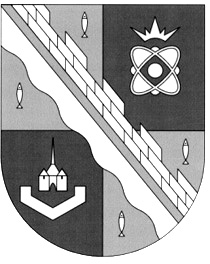 администрация МУНИЦИПАЛЬНОГО ОБРАЗОВАНИЯ                                        СОСНОВОБОРСКИЙ ГОРОДСКОЙ ОКРУГ  ЛЕНИНГРАДСКОЙ ОБЛАСТИпостановлениеот 28/12/2016 № 2923Об утверждении краткосрочного плана реализации в 2017 году региональной программы капитального ремонта общего имуществав многоквартирных домах, расположенных на территории Ленинградской области, на 2014-2043 г.г.В соответствии с частью 7 статьи 168 Жилищного кодекса Российской Федерации, статьи 9 областного закона от 29 ноября 2013 года № 82 – ОЗ «Об отдельных вопросах организации и проведения капитального ремонта общего имущества в многоквартирных домах, расположенных на территории Ленинградской области», Постановлением Правительства Ленинградской области от 30.05.2014 № 218               «Об утверждении Порядка разработки и утверждения краткосрочных планов реализации Региональной программы капитального ремонта общего имущества в многоквартирных домах, расположенных на территории Ленинградской области на 2014-2043 годы» в целях реализации региональной программы капитального ремонта общего имущества в многоквартирных домах, расположенных на территории Ленинградской области, на 2014 - 2043 г.г. (утвержденной постановление Правительства Ленинградской области от 26 декабря 2013 года № 508), администрация Сосновоборского городского округа п о с т а н о в л я е т:Утвердить краткосрочный план реализации в 2017 году региональной программы капитального ремонта общего имущества в многоквартирных домах расположенных на территории Сосновоборского городского округа (Приложение                 № 1).Утвердить реестр многоквартирных домов расположенных на территории Сосновоборского городского округа, которые подлежат капитальному ремонту в 2017 году (Приложение № 2).Общему отделу администрации (Баскакова К.Л.) обнародовать настоящее постановление на электронном сайте городской газеты «Маяк».Пресс-центру администрации (Арибжанов Р.М.) разместить настоящее постановление на официальном сайте Сосновоборского городского округа.Настоящее постановление вступает в силу со дня официального обнародования.Контроль за исполнением настоящего постановления возложить на заместителя главы администрации Воробьева В.С.Глава администрации Сосновоборского городского округа			                             В.Б.СадовскийИсп.Долотова Н.В.; ЛЕСОГЛАСОВАНО:Заместитель главы администрации__________________ В.С.Воробьев26.12.2016Председатель Комитета по управлению ЖКХ__________________ Д.В.Винник26.12.2016Начальник отдела ЖКХ__________________ Н.С.Трехонина 26.12.2016Главный специалист, юрисконсульт__замечания________ А.В.Ермолаева26.12.2016Главный специалист общего отдела_____________ М.С.Тарасова26.12.2016Рассылка: ОЖКХ, ОО, пресс-центр, ООО «Социум-Строй», СМУП ЖКО «Комфорт», ЗАО «АЭН», ООО «Управление домами Соснового Бора»Утвержденпостановлением администрацииСосновоборского городского округаот 28/12/2016 № 2923 (Приложение № 1)Краткосрочный план реализации в 2017 году региональной программы капитального ремонта общего имущества в многоквартирных домах, расположенных на территории Ленинградской области, на 2014-2043 г.г.Утвержденпостановлением администрацииСосновоборского городского округаот 28/12/2016 № 2923(Приложение № 2)№ п\пАдрес МКДСтоимость капитального ремонта ВСЕГОВиды работВиды работВиды работВиды работВиды работВиды работВиды работВиды работВиды работ№ п\пАдрес МКДСтоимость капитального ремонта ВСЕГОРемонт внутридомовых инженерных системРемонт внутридомовых инженерных системРемонт или замена лифтового оборудованияРемонт или замена лифтового оборудованияРемонт крышиРемонт крышиПроектные работыобъект проектаРаботы по предпроектной подготовке№ п\пАдрес МКДСтоимость капитального ремонта ВСЕГОВсего работ по инженерным системамв том числеРемонт или замена лифтового оборудованияРемонт или замена лифтового оборудованияРемонт крышиРемонт крышиПроектные работыобъект проектаРаботы по предпроектной подготовке№ п\пАдрес МКДСтоимость капитального ремонта ВСЕГОВсего работ по инженерным системамРемонт сетей электроснабженияРемонт или замена лифтового оборудованияРемонт или замена лифтового оборудованияРемонт крышиРемонт крышиПроектные работыобъект проектаРаботы по предпроектной подготовке№ п\пАдрес МКДруб.руб.руб.ед.руб.кв.м.руб.руб.руб.руб.1234567891011121пр.Героев, д.11635 257,00635 257,00фасад2пр.Героев, д.233 469 264,0012 612 559,00856 705,00фасад, лифт3пр.Героев, д.532 835 482,0012 612 546,00222 936,00лифт4ул. 50 лет Октября, д. 178 307 189,0037 638 381,00668 808,00лифт5ул. 50 лет Октября, д. 198 307 048,0037 638 240,00668 808,00лифт6ул. Высотная, д. 12 956 640,0012 956 640,00222 936,00лифт7ул. Комсомольская, д.12186 050,00186 050,00электрика8ул.Комсомольская, д.21280 705,00280 705,00электрика9ул.Комсомольская, д.21а194 051,00194 051,00электрика10ул.Комсомольская, д.31 203 404,001 203 404,001 203 404,0011ул. Комсомольская, д.495 966,0095 966,00электрика12ул. Комсомольская, д.6111 671,00111 671,00электрика13Комсомольская, д.7132 646,00132 646,00электрика14ул.Комсомольская, д.8105 377,00105 377,00электрика15ул.Космонавтов, д.6194 194,00194 194,00электрика16ул.Красных Фортов, д.15673 730,00673 730,00тепло,хвс,гвс17ул.Ленинградская, д.281 852 337,00958,001 852 337,0018ул.Ленинградская, д.8163 348,00163 348,00электрика19ул.Ленинская, д.194 987,0094 987,00электрика20 ул. Ленинская, д.1191 161,0091 161,00электрика21ул.Ленинская, д.31 065 170,001 065 170,001 065 170,0022ул. Ленинская, д.491 161,0091 161,00электрика23ул. Ленинская, д.591 161,0091 161,00электрика24ул. Ленинская, д.71 113 326,00941 011,00941 011,00172 315,0025ул. Ленинская, д.891 161,0091 161,00электрика26ул. Машиностроителей, д.616 513 701,00615 176 085,001 337 616,00лифт27ул.Молодежная, д.392 835 460,0012 612 524,00222 936,00лифт28ул. Молодежная, д.412 835 504,0012 612 568,00222 936,00лифт29ул.Сибирская, д.122 835 504,001 034,002 738 439,0030ул. Солнечная, д.25755 199,00755 199,00электрика,тепло,хвсгвс31ул. Солнечная, д.25а797 274,00797 274,00фасад32ул. Солнечная, д.32 835 494,0012 612 558,00222 936,00лифтИТОГО по Сосновоборскому округуИТОГО по Сосновоборскому округу63 750 622,003 209 585,003 209 585,0018,0046 472 101,001 992,004 590 776,009 604 031,000,000,00Осуществление строительного контроляОсуществление строительного контроля1 161 431,00Итого по Сосновоборскому округу со строительным контролемИтого по Сосновоборскому округу со строительным контролем64 912 053,0Реестр многоквартирных домов расположенных на территории Сосновоборского городского округа, которые подлежат капитальному ремонту в 2017 году№ п/пАдрес МКДГодГодМатериал стенКоличество этажейКоличество подъездовобщая площадь МКД, всегоПлощадь помещений МКД:Площадь помещений МКД:Количество жителей, зарегистрированных в МКДСтоимость капитального ремонтаСтоимость капитального ремонтаСтоимость капитального ремонтаСтоимость капитального ремонтаСтоимость капитального ремонтаУдельная стоимость капитального ремонта 1 кв. м общей площади помещений МКДПредельная стоимость капитального ремонта 1 кв. м общей площади помещений МКДПлановая дата завершения работспособ формирования фонда капитального ремонта№ п/пАдрес МКДввода в эксплуатациюзавершение последнего капитального ремонтаМатериал стенКоличество этажейКоличество подъездовобщая площадь МКД, всеговсего:в том числе жилых помещений, находящихся в собственности гражданКоличество жителей, зарегистрированных в МКДвсего:Удельная стоимость капитального ремонта 1 кв. м общей площади помещений МКДПредельная стоимость капитального ремонта 1 кв. м общей площади помещений МКДПлановая дата завершения работспособ формирования фонда капитального ремонта№ п/пАдрес МКДввода в эксплуатациюзавершение последнего капитального ремонтаМатериал стенКоличество этажейКоличество подъездовобщая площадь МКД, всеговсего:в том числе жилых помещений, находящихся в собственности гражданКоличество жителей, зарегистрированных в МКДвсего:федеральный бюджетобластной бюджетза счет средств местного бюджетаза счет средств собственников помещений в МКД, в размере ежемесячных обязательных взносов на капитальный ремонт, утвержденного Правительством Ленинградской областиУдельная стоимость капитального ремонта 1 кв. м общей площади помещений МКДПредельная стоимость капитального ремонта 1 кв. м общей площади помещений МКДПлановая дата завершения работспособ формирования фонда капитального ремонта№ п/пАдрес МКДввода в эксплуатациюзавершение последнего капитального ремонтаМатериал стенКоличество этажейКоличество подъездовкв.мкв.мкв.мчел.руб.руб.руб.руб./кв.мруб./кв.мПлановая дата завершения работспособ формирования фонда капитального ремонта12345678910111213141516171819201пр. Героев, д.111984Кирпич1012 046,802 046,801 231,0097635 257,000,000,000,00635 257,00310,3742 000,0030.12.2018РО2пр.Героев, д.231984Кирпич1012 006,502 006,501 231,80873 469 264,000,000,000,003 469 264,001 729,0142 000,0030.12.2018РО3пр.Героев, д.531980Кирпич911 945,201 945,201 186,80732 835 482,000,000,000,002 835 482,001 457,6842 000,0030.12.2018РО4ул. 50 лет Октября, д.1719712015Кирпич935 546,805 497,375 336,502518 307 189,000,000,000,008 307 189,001 497,6542 000,0030.12.2018РО5ул. 50 лет Октября, д.1919712015Кирпич935 528,105 528,103 599,302648 307 048,000,000,000,008 307 048,001 502,6942 000,0030.12.2018РО6ул. Высотная, д.11967Кирпич912 050,201 939,701 939,70702 956 640,000,000,000,002 956 640,001 442,1242 000,0030.12.2018РО7ул. Комсомольская, д.121966Кирпич543 069,902 980,142 766,99133186 050,000,000,000,00186 050,0060,6042 000,0030.12.2018РО8ул. Комсомольская, д.2119642015Кирпич543 716,103 379,303 293,20184280 705,000,000,000,00280 705,0075,5442 000,0030.12.2018РО9ул.Комсомольская, д.21а1964Кирпич543 716,103 295,303 052,40189194 051,000,000,000,00194 051,0052,2242 000,0030.12.2018РО10ул. Комсомольская, д.31961Прочие331 522,601 522,601 032,00841 203 404,000,000,000,001 203 404,00790,3642 000,0030.12.2018РО11 ул.Комсомольская, д.419612015Кирпич32949,70949,70865,204595 966,000,000,000,0095 966,00101,0542 000,0030.12.2018РО12ул. Комсомольская, д.61962Кирпич331 484,601 484,601 434,1677111 671,000,000,000,00111 671,0075,2242 000,0030.12.2018РО13ул.Комсомольская, д.71961Кирпич432 043,802 039,591 954,7490132 646,000,000,000,00132 646,0064,9042 000,0030.12.2018РО14ул.Комсомольская, д.819632015Кирпич431 518,801 515,011 444,3073105 377,000,000,000,00105 377,0069,3842 000,0030.12.2018РО15ул.Космонавтов, д.61967Кирпич543 331,701 438,361 434,16157194 194,000,000,000,00194 194,0058,2942 000,0030.12.2018РО16ул. Красных Фортов, д.1519752015Кирпич916 556,404 974,684 431,31256673 730,000,000,000,00673 730,00102,7642 000,0030.12.2018РО17ул. Ленинградская, д.281988Кирпич935 343,705 343,705 343,702181 852 337,000,000,000,001 852 337,00346,6442 000,0030.12.2018РО18ул. Ленинградская, д.819662015Кирпич532 760,002 588,502 352,40130163 348,000,000,000,00163 348,0059,1842 000,0030.12.2018РО19ул. Ленинская, д.11961Кирпич32957,20957,20886,906794 987,000,000,000,0094 987,0099,2342 000,0030.12.2018РО20 ул. Ленинская, д.111960Кирпич22639,40637,00590,903991 161,000,000,000,0091 161,00142,5742 000,0030.12.2018РО21ул. Ленинская, д.31961Прочие32964,40964,40914,40431 065 170,000,000,000,001 065 170,001 104,4942 000,0030.12.2018РО22ул. Ленинская, д.41960Кирпич22638,00638,00599,403791 161,000,000,000,0091 161,00142,8942 000,0030.12.2018РО23ул. Ленинская, д.51960Кирпич22640,80640,80553,703091 161,000,000,000,0091 161,00142,2642 000,0030.12.2018РО24ул. Ленинская, д.71960Прочие22644,00644,00614,00321 113 326,000,000,000,001 113 326,001 728,7742 000,0030.12.2018РО25ул. Ленинская, д.81960Кирпич22640,50640,50525,902991 161,000,000,000,0091 161,00142,3342 000,0030.12.2018РО26ул. Машиностроителей, д.61979Панель 9612 483,0011 198,0010 050,9054916 513 701,000,000,000,0016 513 701,001 322,9042 000,0030.12.2018РО27ул.Молодежная, д.391982Кирпич912 322,201 933,801 933,80872 835 460,000,000,000,002 835 460,001 221,0242 000,0030.12.2018РО28ул. Молодежная, д.411982Кирпич912 243,001 954,001 791,60962 835 504,000,000,000,002 835 504,001 264,1642 000,0030.12.2018РО29ул. Сибирская, д.121969Панель 542 746,802 746,802 546,601322 835 504,000,000,000,002 835 504,001 032,2942 000,0030.12.2018РО30ул.Солнечная, д.251971Кирпич532 972,202 967,702 168,70263755 199,000,000,000,00755 199,00254,0942 000,0030.12.2018РО31ул. Солнечная, д.25а1985Кирпич6,7,914 854,704 610,804 232,80224797 274,000,000,000,00797 274,00164,2342 000,0030.12.2018РО32ул. Солнечная, д.31980Кирпич916 080,606 080,603 128,002622 835 494,000,000,000,002 835 494,00466,3242 000,0030.12.2018РОИТОГО по Сосновоборскому округуИТОГО по Сосновоборскому округуххххх93 963,8087 088,7574 467,264 368,0063 750 622,000,000,000,0063 750 622,00678,46хххИТОГО по Сосновоборскому  со строительным контролемИТОГО по Сосновоборскому  со строительным контролемИТОГО по Сосновоборскому  со строительным контролемхххххххх64 912 053,000,000,000,0064 912 053,00хххх